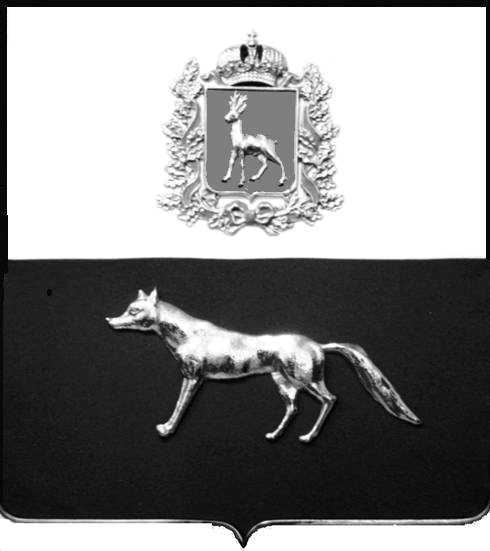        В соответствии с Федеральным законом от 06.10.2003г. № 131-ФЗ «Об общих принципах организации местного самоуправления в Российской Федерации», Федеральным законом от  27.07.2010г. № 210-ФЗ «Об организации предоставления государственных и муниципальных услуг», постановлением администрации муниципального района Сергиевский № 420 от 05.05.2021г. «О внесении изменений в постановление администрации муниципального района Сергиевский №1245 от 29.11.2016г. «Об утверждении Реестра муниципальных услуг и Перечня муниципальных услуг муниципального района Сергиевский, предоставляемых на базе многофункционального центра», постановлением администрации муниципального района Сергиевский № 1189 от 23.10.2013г. «Об утверждении Порядка разработки, согласования и утверждения административных регламентов предоставления муниципальных услуг»,  в целях приведения нормативных правовых актов органов местного самоуправления муниципального района Сергиевский в соответствие с действующим законодательством администрация муниципального района СергиевскийПОСТАНОВЛЯЕТ:Внести  в постановление администрации  муниципального района Сергиевский № 360 от 31.03.2016 г. «Об утверждении Административного регламента предоставления администрацией муниципального района Сергиевский муниципальной услуги «Предоставление муниципального имущества в аренду» дополнения следующего содержания.В Приложении №1:        1.1.1.  Пункт 2. 6.1. Раздела 2 дополнить следующими абзацами:«При предоставлении муниципальной услуги КУМИ, МФЦ не вправе требовать от заявителя:1) представления документов и информации или осуществления действий, представление или осуществление которых не предусмотрено нормативными правовыми актами, регулирующими отношения, возникающие в связи с предоставлением муниципальной услуги;2) представления документов и информации, в том числе подтверждающих внесение заявителем платы за предоставление муниципальной услуги, которые находятся в распоряжении органов, предоставляющих муниципальные услуги, иных государственных органов, органов местного самоуправления либо подведомственных государственным органам или органам местного самоуправления организаций, участвующих в предоставлении государственных и муниципальных услуг, в соответствии с нормативными правовыми актами Российской Федерации, нормативными правовыми актами Самарской области, муниципальными правовыми актами, за исключением документов, включенных в определенный частью 6 статьи 7  Федерального закона от 27.07.2010г. № 210-ФЗ «Об организации предоставления государственных и муниципальных услуг» (далее – Федеральный закон) перечень документов. Заявитель вправе представить указанные документы и информацию в органы, предоставляющие муниципальные услуги, по собственной инициативе;3) осуществления действий, в том числе согласований, необходимых для получения муниципальной услуги и связанных с обращением в иные государственные органы, органы местного самоуправления, организации, за исключением получения услуг и получения документов и информации, предоставляемых в результате предоставления таких услуг, включенных в перечни, указанные в части 1 статьи 9 Федерального закона;4) представления документов и информации, отсутствие и (или) недостоверность которых не указывались при первоначальном отказе в приеме документов, необходимых для предоставления муниципальной услуги, либо в предоставлении муниципальной услуги, за исключением следующих случаев:а) изменение требований нормативных правовых актов, касающихся предоставления муниципальной услуги, после первоначальной подачи заявления о предоставлении муниципальной услуги;б) наличие ошибок в заявлении о предоставлении муниципальной услуги и документах, поданных заявителем после первоначального отказа в приеме документов, необходимых для предоставления муниципальной услуги, либо в предоставлении муниципальной услуги и не включенных в представленный ранее комплект документов;в) истечение срока действия документов или изменение информации после первоначального отказа в приеме документов, необходимых для предоставления муниципальной услуги, либо в предоставлении муниципальной услуги;г) выявление документально подтвержденного факта (признаков) ошибочного или противоправного действия (бездействия) должностного лица органа, предоставляющего муниципальную услугу, муниципального служащего, работника МФЦ, работника организации, предусмотренной частью 1.1 статьи 16 Федерального закона, при первоначальном отказе в приеме документов, необходимых для предоставления муниципальной услуги, либо в предоставлении муниципальной услуги, о чем в письменном виде за подписью руководителя органа, предоставляющего муниципальную услугу, руководителя МФЦ при первоначальном отказе в приеме документов, необходимых для предоставления муниципальной услуги, либо руководителя организации, предусмотренной частью 1.1 статьи 16 Федерального закона, уведомляется заявитель, а также приносятся извинения за доставленные неудобства.       5) предоставления на бумажном носителе документов и информации, электронные образы которых ранее были заверены в соответствии с пунктом 7.2 части 1 статьи 16 Федерального закона, за исключением случаев, если нанесение отметок на такие документы либо их изъятие является необходимым условием предоставления муниципальной услуги, и иных случаев, установленных федеральными законами».1.1.2. Пункт 3.2.1.1. Раздела 3 дополнить следующими абзацами:«В целях предоставления муниципальной услуги установление личности заявителя может осуществляться в ходе личного приема посредством предъявления паспорта гражданина Российской Федерации либо иного документа, удостоверяющего личность, в соответствии с законодательством Российской Федерации или посредством идентификации и аутентификации с использованием информационных технологий, путем установления и проверки достоверности сведений о нем с использованием:1) сведений о физическом лице, размещенных в единой системе идентификации и аутентификации, в порядке, установленном Правительством Российской Федерации;2) информации о степени соответствия предоставленных биометрических персональных данных физического лица его биометрическим персональным данным, содержащимся в единой биометрической системе».1.1.3. Пункт 2.17.2 Раздела 2 дополнить следующими абзацами:«При предоставлении муниципальной услуги в электронной форме идентификация и аутентификация заявителя могут осуществляться посредством:1) единой системы идентификации и аутентификации или иных государственных информационных систем, если такие государственные информационные системы в установленном Правительством Российской Федерации порядке обеспечивают взаимодействие с единой системой идентификации и аутентификации, при условии совпадения сведений о физическом лице в указанных информационных системах;2) единой системы идентификации и аутентификации и единой информационной системы персональных данных, обеспечивающей обработку, включая сбор и хранение, биометрических персональных данных, их проверку и передачу информации о степени их соответствия предоставленным биометрическим персональным данным физического лица».  2.     Опубликовать настоящее постановление в газете «Сергиевский вестник».        3.  Настоящее постановление вступает в силу со дня его официального опубликования.     4. Контроль за выполнением настоящего постановления возложить на руководителя Комитета по управлению муниципальным имуществом муниципального района Сергиевский Абрамову Н.А.Глава  муниципального района Сергиевский                   	   А.А. Веселов